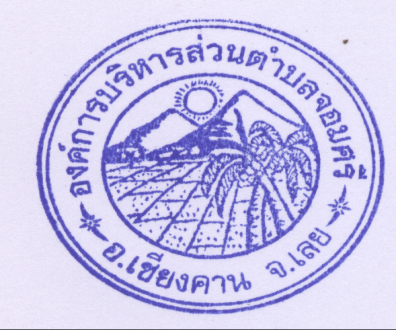 รายงานผลการดำเนินงานตามนโยบายของนายกองค์การบริหารส่วนตำบลจอมศรีประจำปีงบประมาณ 2559(1 ตุลาคม 2558 - 30 กันยายน 2559)องค์การบริหารส่วนตำบลจอมศรี   อำเภอเชียงคาน    จังหวัดเลย-1-ตามบทบัญญัติในมาตรา  58/5  วรรคห้า แห่งพระราชบัญญัติสภาตำบลและองค์การบริหารส่วนตำบล พ.ศ . 2537  แก้ไขเพิ่มเติมจนถึงฉบับที่  5  พ.ศ. 2546  กำหนดให้นายกองค์การบริหาร         ส่วนตำบลจัดทำรายงานแสดงผลการปฏิบัติงานตามนโยบายที่ได้แถลงไว้ต่อสภาองค์การบริหารส่วนตำบลเป็นประจำทุกปี และวรรคหก  กำหนดให้คำแถลงนโยบายและรายงานแสดงผลการปฏิบัติงานตามนโยบายให้ประกาศไว้โดยเปิดเผย  ณ ที่ทำการองค์การบริหารส่วนตำบลด้วยตามที่องค์การบริหารส่วนตำบลจอมศรี  ได้ประกาศใช้ข้อบัญญัติงบประมาณรายจ่ายประจำปีงบประมาณ  2559  และได้เริ่มดำเนินการมาตั้งแต่เดือนตุลาคม  2558  เป็นต้นมาจนถึงเดือน  กันยายน 2559  นายกองค์การบริหารส่วนตำบลจอมศรี ได้บริหารงานองค์การบริหารส่วนตำบลจอมศรี  ตามนโยบายที่แถลงต่อองค์การบริหารส่วนตำบลจอมศรี  เมื่อวันที่  3  ธันวาคม  2556 ที่ผ่านมานั้น  จึงขอรายงานผลการปฏิบัติงานตามนโยบายการบริหารงานองค์การบริหารส่วนตำบลจอมศรี  ประจำปีงบประมาณ  2559          (1 ตุลาคม 2558- 30  กันยายน 2559) ดังนี้1.1 สร้างและบำรุงรักษาถนนทุกสายทั้งเส้นหลักและทางเชื่อมระหว่างหมู่บ้าน1.2 สร้างและบำรุงรักษาแหล่งน้ำและระบบชลประทาน1.3 ให้การสนับสนุนด้านเทคนิค วิชาการเครื่องมือ เครื่องจักรกล บุคลากรในการพัฒนาและแก้ไขปัญหาโครงสร้างพื้นฐาน ให้กับหมู่บ้านในพื้นที่ตำบลจอมศรี1.4 ขยายเขตระบบจำหน่ายไฟฟ้า ตามสภาพพื้นที่ให้ครอบคลุมและทั่วถึง เพื่อรองรับการขยายตัวของหมู่บ้านในอนาคต1.5 ติดตั้งโคมไฟสาธารณะริมถนน  ในเขตพื้นที่ตำบลจอมศรีให้ครอบคลุมและทั่วถึงโครงการ/กิจกรรมที่ดำเนินการ-2--3--4-2.1 สนับสนุนส่งเสริมการลงทุนและพาณิชยกรรม โดยสร้างระบบเศรษฐกิจที่ดี มั่นคงเสริมสร้างการค้า จัดให้มีศูนย์กลางจำหน่ายสินค้าผลิตภัณฑ์พื้นบ้าน การลงทุนอุตสาหกรรมในครัวเรือนหรืออุตสาหกรรมขนาดย่อม2.2 ส่งเสริมระบบเศรษฐกิจชุมชน และการสร้างความเข้มแข็งของชุมชนแบบพอเพียงและชุมชนแบบพึ่งตนเอง2.3 ส่งเสริมอาชีพ เพิ่มรายได้ให้กับประชาชนโดยยึดหลักปรัชญาเศรษฐกิจพอเพียงตามแนวพระราชดำริของพระบาทสมเด็จพระเจ้าอยู่หัว2.4 ส่งเสริมให้ประชาชนได้นำภูมิปัญญาของท้องถิ่นมาใช้ให้เกิดประโยชน์ เพื่อเพิ่มรายได้ให้แก่ราษฎรในท้องถิ่น2.5 จัดตั้งกลุ่มสหกรณ์ จัดหางบประมาณมาส่งเสริมอาชีพ เพื่อส่งเสริมให้ประชาชนมีรายได้เพิ่มขึ้นเป็นการแก้ไขปัญหาเบื้องต้นในการที่ขาดเงินทุนให้แก่ราษฎรในตำบลจอมศรีโครงการ/กิจกรรมที่ดำเนินการ-5-3.1 ส่งเสริมการสร้างชุมชนน่าอยู่  และการสร้างความเข้มแข็งและความสามัคคีของชุมชน โดยเน้นการมีส่วนร่วมของทุกภาคส่วนในชุมชน3.2 สนับสนุนการจัดสวัสดิการ และการฝึกอบรมจัดตั้ง ตลอดทั้งการฝึกอบรมทบทวนให้แก่      อปพร., อส.ตร. และ ชรบ.3.3 ส่งเสริมการดำเนินงานของศูนย์พัฒนาครอบครัว สนับสนุนให้ทุกภาคส่วนของสังคมมีส่วนร่วมในกิจกรรมที่เป็นการเสริมสร้างความเข้มแข็งและความอบอุ่นให้แก่ครอบครัว3.4 สนับสนุนกิจกรรมสร้างระบบความปลอดภัยในชีวิตและทรัพย์สินของประชาชนในตำบล ตลอดทั้งการป้องปรามปัญหายาเสพติด โดยการจัดตั้งหน่วยงานสายตรวจตำบล3.5 ประสานงานกับหน่วยงานที่เกี่ยวข้อง ในการจัดอบรมให้ความรู้เกี่ยวกับการป้องกันและบรรเทาสาธารณภัย ตลอดจนจัดหาอุปกรณ์ในการป้องกันและบรรเทาสาธารณภัยให้แก่ประชาชน เพื่อให้ประชาชนได้มีส่วนร่วมในการบรรเทาสาธารณภัยที่เกิดขึ้น3.6 ให้การสงเคราะห์ผู้สูงอายุ คนพิการ ผู้ป่วยเอดส์ ผู้ด้อยโอกาสทางสังคม และเด็กนักเรียนที่ขาดแคลน3.7 ส่งเสริมและเพิ่มคุณค่าของผู้สูงอายุ โดยหากิจกรรมและอาชีพเสริม3.8 ปรับปรุงที่อยู่อาศัยสำหรับผู้สูงอายุ ผู้พิการ ซึ่งเป็นผู้มีรายได้น้อยและผู้ยากไร้3.9 สนับสนุนนโยบายรัฐบาล ในการป้องกันและปราบปรามและบำบัดยาเสพติดโครงการ/กิจกรรมที่ดำเนินการ-6- 4.1 ส่งเสริม ระบบสาธารณสุขมูลฐานให้มีความเข้มแข็ง โดยการสนับสนุนและส่งเสริมให้ประชาชนในตำบลจอมศรีมีความรู้เกี่ยวกับโรคภัยไข้เจ็บต่างๆ พร้อมทั้งป้องกันโรคระบาดและโรคติดต่อ โดยให้มีการตรวจสุขภาพประจำปี รวมทั้งสามารถปฐมพยาบาลเบื้องต้นได้4.2  สนับสนุนกิจกรรมอาสาสมัครสาธารณสุขตำบล ในการให้ความช่วยเหลือประชาชนได้อย่างมีประสิทธิภาพ4.3  ส่งเสริมให้ประชาชนในตำบลจอมศรี มีสุขภาพร่างกายแข็งแรง ส่งเสริมให้มีการเล่นกีฬาและการออกกำลังกาย4.4  สนับสนุนพัฒนาคุณภาพชีวิตชาวตำบลจอมศรีตามยุทธศาสตร์อยู่ดีมีสุข4.5  ส่งเสริมและปรับปรุงระบบสิ่งแวดล้อม ตลอดจนการบำบัดและฟื้นฟูทรัพยากรธรรมชาติและสิ่งแวดล้อมให้มีความสมบูรณ์4.6  ปรับปรุงภูมิทัศน์ที่สำคัญและบำรุงรักษาสถานที่พักผ่อนหย่อนใจ สวนสาธารณะ4.7  การพัฒนาจัดสร้างที่กำจัดขยะมูลฝอยและสิ่งปฏิกูลในตำบลได้อย่างมีประสิทธิภาพและถูกสุขลักษณะ4.8  รณรงค์สร้างจิตสำนึก และการมีส่วนร่วมของประชาชนในตำบลในการอนุรักษ์ทรัพยากรธรรมชาติและสิ่งแวดล้อม เพื่อให้เกิดการใช้ประโยชน์อย่างคุ้มค่าสูงสุด โดยส่งเสริมให้มีการคัดแยกขยะมูลฝอยในครัวเรือน สนับสนุนกิจกรรม การอนุรักษ์อ่างเก็บน้ำและลำน้ำการตรวจคุณภาพน้ำ สนับสนุนกิจกรรมการอนุรักษ์ป่าชุมชน-7-5.1 ส่งเสริมและสนับสนุนการจัดการศึกษาทั้งในและนอกระบบอย่างต่อเนื่อง โดยจัดให้มีระบบ wi-fi หรือระบบอินเตอร์เน็ตแบบไร้สาย เพื่อรองรับการสืบค้นอินเตอร์เน็ต บริการให้แก่ชาวตำบลจอมศรีได้อย่างทั่วถึง5.2  สนับสนุนการศึกษาในท้องถิ่น เพื่อเพิ่มประสิทธิภาพการเรียนการสอนและการเรียนรู้ของเด็ก โดยสนับสนุนอุปกรณ์ทางการศึกษา และทุนการศึกษา5.3  ส่งเสริมให้มีเครือข่ายการเรียนรู้ในชุมชน เพื่อเป็นแหล่งค้นคว้าหาความรู้ โดยประสานความร่วมมือกับหน่วยงานทางการศึกษา เพื่อให้มีแหล่งเรียนรู้ตลอดชีวิต5.4  ส่งเสริมสนับสนุนเด็ก เยาวชน และประชาชนทั่วไปให้สนใจในการศึกษา การเล่นกีฬา และดนตรี โดยจัดให้มีการแข่งขันกีฬาในระดับต่างๆ-8-5.5  สนับสนุนโครงการอบรมคุณธรรม จริยธรรม แก่เด็กและเยาวชน เพื่อให้ความรู้ความเข้าใจในหลักธรรมที่เหมาะสมในการดำรงชีวิต5.6  ส่งเสริมจารีตประเพณี วัฒนธรรมให้เป็นเอกลักษณ์ที่โดดเด่นของตำบลจอมศรี เช่น งานประเพณีไล่ผีหลวง งานประเพณีสงกรานต์ งานประเพณีทอดเทียนโฮม ฯลฯ5.7  จัดตั้งศูนย์ให้คำปรึกษาด้านกฎหมาย เพื่อเป็นแหล่งให้ความรู้ และเป็นที่ปรึกษาในด้านข้อกฏหมายและอรรถคดี-9-6.1  การพัฒนาและส่งเสริมการท่องเที่ยวเชิงอนุรักษ์อย่างสมดุลและยั่งยืน6.2  ฟื้นฟูเอกลักษณ์ของชุมชน เช่น ภาษาท้องถิ่น ประเพณีและวิถีชีวิตดั้งเดิมของชุมชน6.3  การพัฒนาอ่างเก็บน้ำซำเต่น อ่างเก็บน้ำโคกหนองหอย ให้เป็นศูนย์เรียนรู้และสถานที่ท่องเที่ยว7.1  ส่งเสริมสนับสนุนการปกครองระบอบประชาธิปไตยอันมีพระมหากษัตริย์ทรงเป็นประมุข  โดยมุ่งเน้นให้ประชาชนมีส่วนร่วมในทุกๆด้าน ได้แก่ การสนับสนุนประชาคมองค์กรประชาชน โดยการ “ร่วมคิด ร่วมทำ ร่วมปฏิบัติ และร่วมรับผลประโยชน์ เพื่อประชาชนชาวตำบลจอมศรี”7.2  ให้ความร่วมมือช่วยเหลือองค์กรปกครองส่วนท้องถิ่น และหน่วยงานอื่นๆทุกแห่งในกรณีที่เหตุจำเป็นเร่งด่วนอันจะก่อให้เกิดความเสียหายร้ายแรงต่อราษฎรในเขตองค์การบริหารส่วนตำบลจอมศรี7.3  จัดตั้งศูนย์ให้คำปรึกษาทางกฎหมายแก่ประชาชนในตำบล เพื่อให้ประชาชนมีที่ปรึกษาและให้คำแนะนำทางด้านกฏหมาย7.4  เพิ่มประสิทธิภาพของการประชาสัมพันธ์แบบบูรณาการ เพื่อเป็นการสร้างภาพพจน์สถาบันองค์การบริหารส่วนตำบลจอมศรี ให้ประชาชนยอมรับและให้ความเชื่อถือ7.5  ปรับเปลี่ยนกระบวนการ หรือวิธีการทำงาน โดยนำการบริหารงานแนวใหม่มาใช้ มีการจัดการระบบการบริหาร  และการลดขั้นตอนในการปฏิบัติงาน เพื่อตอบสนองความต้องการของประชาชนด้วยความรวดเร็ว และมีประสิทธิภาพ7.6  สร้างระบบงานบริหารงานบุคคล โดยยึดหลักการจ่ายค่าตอบแทนตามผลงานโดยดำเนินการประเมินประสิทธิภาพและประสิทธิผลของการปฏิบัติงาน 7.7  เน้นการบริหารราชการแบบเปิดโดยเปิดโอกาส ให้ประชาชนเข้ามามีส่วนร่วมในการบริหารท้องถิ่นมากขึ้น  โดยเปิดโอกาสให้ประชาชนเสนอแนะและแสดงความคิดเห็นร่วมปฏิบัติงานและตรวจสอบติดตามประเมินผลการปฏิบัติงาน-10-7.8  สร้างแรงจูงใจและเพิ่มขวัญ และกำลังใจให้ข้าราชการและผู้ปฏิบัติงานขององค์การบริหารส่วนตำบลจอมศรี ที่ปฏิบัติงานด้วยความทุ่มเท เสียสละ ผลการปฏิบัติงานดีเด่นและเป็นที่ยอมรับ7.9  สนับสนุนเพิ่มศักยภาพของพนักงาน  สมาชิกสภาฯ และผู้บริหาร ให้ได้รับการฝึกอบรมได้เพิ่มพูนความรู้ทักษะ และมีประสบการณ์ในการทำงานมากยิ่งขึ้น7.10 บริหารการคลังอย่างมีประสิทธิภาพ โดยเฉพาะการรักษาวินัยทางการคลัง7.11 พัฒนารายได้ขององค์การบริหารส่วนตำบลเพื่อพัฒนาท้องถิ่นให้เจริญก้าวหน้าโดยการปรับปรุงระบบการจัดการเก็บภาษีขององค์การบริหารส่วนตำบลให้สะดวก รวดเร็ว และเป็นธรรม7.12 ซ่อมแซมต่อเติม ปรับปรุง อาคารที่ทำการองค์การบริหารส่วนตำบลจอมศรีหลังเดิม รวมทั้งปรับปรุงสภาพภูมิทัศน์ในเขตองค์การบริหารส่วนตำบลจอมศรี  ตลอดจนการศึกษาความเป็นไปได้ในการก่อสร้างอาคารที่ทำการองค์การบริหารส่วนตำบลจอมศรี หลังใหม่7.13 ปรับปรุงห้องประชุมองค์การบริหารส่วนตำบลจอมศรีให้มีมาตรฐาน พร้อมที่จะจัดประชุมในระดับต่างๆ7.14 จัดซื้อวัสดุอุปกรณ์ ครุภัณฑ์ที่จำเป็นต่อการปฏิบัติงานของพนักงานและเจ้าหน้าที่ให้พร้อมปฏิบัติหน้าที่บริการประชาชนตำบลจอมศรี-11-ลำดับที่โครงการ/กิจกรรมงบประมาณที่ตั้งไว้(บาท)งบประมาณที่ใช้ไป(บาท)หมายเหตุ1.โครงการก่อสร้างซุ้มทางเข้าตำบลจอมศรี115,900กำลังดำเนินการ2.โครงการปรับปรุงระบบประปาหมู่บ้าน บ้านนาสี ม.1150,000กำลังดำเนินการ3.โครงการก่อสร้างรางระบายน้ำ  คสล.สายบ้านนางตอม น้อยสิงห์ ถึงบ้านยายนนท์ บ้านนาสี ม.7 300,000248,6154.โครงการก่อสร้างรางระบายน้ำ ซอยน้ำ 1-3 บ้านแสนสำราญ ม.4300,000252,415ลำดับที่โครงการ/กิจกรรมงบประมาณที่ตั้งไว้(บาท)งบประมาณที่ใช้ไป(บาท)หมายเหตุ5.โครงการก่อสร้างรางระบายน้ำรูปตัวยู สายบ้านนางบุญเลี้ยงถึงบ้านนางจี บ้านหินตั้ง ม.3195,000กำลังดำเนินการ6.โครงการก่อสร้างรางระบายน้ำสายโรงเรียนบ้านหินตั้ง ถึงสามแยกนาป่าหนาด บ้านหินตั้ง ม.3232,000220,4007.โครงการปรับปรุงซ่อมแซมถนน คสล.เป็นผิวแอสฟัสท์ติก สายหน้าบ้านนายบัวทองถึงบ้านนาย   หงษ์ทอง ม.8495,000กำลังดำเนินการ8.โครงการปรับปรุงถนนคสล.สายหน้าบ้าน        นายตี๋ ม.8 101,00095,950ใช้จ่ายเงินสะสม9.โครงการปรับปรุงระบบประปาหมู่บ้าน บ้านหินตั้ง ม.6250,000248,000ใช้จ่ายเงินสะสม10.โครงการปรับปรุงถนนเพื่อการเกษตรลงหินคลุก สายโคกกิ่ว บ้านนาสี ม.7261,600239,400ใช้จ่ายเงินสะสม11.โครงการปรับปรุงถนนเพื่อการเกษตรลงหินคลุก สายดอนหอ บ้านนาสี ม.180,00064,600ใช้จ่ายเงินสะสม12.โครงการปรับปรุงถนนเพื่อการเกษตรลงหินคลุก สายโสกตาเบ้า บ้านจอมศรี ม.8126,000119,700ใช้จ่ายเงินสะสม13.โครงการปรับปรุงถนนเพื่อการเกษตรลงหินคลุก สายบ้านนางคำมาย บ้านจอมศรี ม.839,000ยังไม่พร้อมส่งมอบพื้นที่ใช้จ่ายเงินสะสม14.โครงการก่อสร้างถนน คสล.สายกกโพธิ์ บ้าน    หินตั้ง ม.6 388,000368,600ใช้จ่ายเงินสะสม15.โครงการก่อสร้างถนน คสล.สายบ้านนายบินเดี่ยวบ้านจอมศรี ม.2 272,000258,400ใช้จ่ายเงินสะสม16.โครงการก่อสร้างถนน คสล.สายบ้านนายแก้ว บ้านจอมศรี ม.2 117,000111,150ใช้จ่ายเงินสะสม17.โครงการปรับปรุงระบบประปาหมู่บ้าน บ้านนาสี ม.1498,000กำลังดำเนินการใช้จ่ายเงินสะสม18.โครงการปรับปรุงถนนเพื่อการเกษตรสายโคกหนองหอย ม.14,2004,200ใช้เงินสำรองจ่าย19.โครงการวางท่อระบายน้ำสายกกโพธิ์ บ้านหินตั้ง ม.6 20,00020,000ใช้เงินสำรองจ่าย20.โครงการก่อสร้างรางระบายน้ำรูปตัวยู ซอยบ้านนายตี๋ บ้านจอมศรี ม.8 131,000ไม่ได้ดำเนินการใช้เงินสำรองจ่าย21.โครงการก่อสร้างรางระบายน้ำรูปตัวยู สายบ้าน   ลุงจอน บ้านนาสี ม.1 3,9003,900ใช้เงินสำรองจ่ายลำดับที่โครงการ/กิจกรรมงบประมาณที่ตั้งไว้(บาท)งบประมาณที่ใช้ไป(บาท)หมายเหตุ22.โครงการก่อสร้างท่อส่งน้ำข้ามลำห้วยหินซา      บ้านจอมศรี ม.246,000กำลังดำเนินการใช้เงินสำรองจ่าย23.โครงการปรับปรุงถนนเพื่อการเกษตรลงหินคลุกพร้อมวางท่อ คสล.สายโคกจันไต บ้านนาสี ม.179,000กำลังดำเนินการใช้เงินสำรองจ่าย24.โครงการปรับปรุงถนนเพื่อการเกษตรลงหินคลุกสายหลังวัดป่าศรีวิไลวัลย์ บ้านแสนสำราญ ม.484,000กำลังดำเนินการใช้เงินสำรองจ่าย25.โครงการปรับปรุงถนนเพื่อการเกษตรลงหินคลุกพร้อมวางท่อ คสล.สายนานายหวัง บ้านนาสี ม.7161,000กำลังดำเนินการใช้เงินสำรองจ่าย26.โครงการปรับปรุงถนนเพื่อการเกษตรลงหินคลุกสายโคกสัมพันธ์  บ้านจอมศรี ม.884,000กำลังดำเนินการใช้เงินสำรองจ่าย27.โครงการปรับปรุงถนนเพื่อการเกษตรลงหินคลุกพร้อมวางท่อ คสล.สายโพนป่าแดง บ้านจอมศรี ม.8116,000กำลังดำเนินการใช้เงินสำรองจ่าย28.อุดหนุนการไฟฟ้าส่วนภูมิภาค อำเภอเชียงคาน เพื่อขยายเขตไฟฟ้าภายในอบต.จอมศรี 560,000525,269.9029.ปรับปรุงซ่อมแซม ถนนสายต่างๆภายในตำบลโดยการนำดินมากลบหลุม(โดยการมีส่วนร่วมจากส่วนต่างๆ )--30.ปรับปรุงซ่อมแซม ถนนสายต่างๆภายในตำบลโดยการนำยางมะตอยและคอนกรีตมากลบหลุม100,00099,570.8031.ปรับปรุงซ่อมแซมไฟฟ้าสาธารณะ50,00049,31732.จัดซื้อรถเข็นปูน2,5001,95033.จัดซื้อเครื่องตัดหญ้าแบบข้อแข็ง19,00018,80034.จัดซื้อเครื่องเจีย/ตัดแบบมือถือ6,5005,90035.จัดซื้อเลื่อยวงเดือนไฟฟ้าแบบมือถือ6,5006,20036.จัดซื้อเทปวัดระยะ2,0002,00037.จัดซื้อเครื่องสกัดคอนกรีต30,00028,50038.ปรับปรุงระบบประปาหมู่บ้าน ม.1,2,4,8--รวมรวม5,426,1002,992,837.7ลำดับที่โครงการ/กิจกรรมงบประมาณที่ตั้งไว้(บาท)งบประมาณที่ใช้ไป(บาท)1.เงินทุนหมุนเวียน(โครงการเศรษฐกิจชุมชน)700,000700,0002.โครงการบำบัดทุกข์บำรุงสุขแบบ ( ABC )10,000-3.โครงการพัฒนาศักยภาพ อบรมส่งเสริมกลุ่มสตรีตำบลจอมศรี10,0009,2544.โครงการทำปุ๋ยหมัก/น้ำหมักชีวภาพ10,0008,9105.โครงการผลิตน้ำยาเอนกประสงค์เพื่อใช้ในครัวเรือน10,0009,1606.โครงการอบรมให้ความรู้/เพิ่มทักษะการทำดอกไม้จันท์59,64044,009รวมรวม799,640771,333ลำดับที่โครงการ/กิจกรรมงบประมาณที่ตั้งไว้(บาท)งบประมาณที่ใช้ไป(บาท)1.โครงการจัดกิจกรรมวันผู้สูงอายุ40,00036,6502.โครงการเยี่ยมบ้านผู้สูงอายุ คนพิการ ผู้ป่วยเอดส์10,0006,2603.จัดซื้อเครื่องดนตรีไทยจำนวน 1 ชุด100,000กำลังดำเนินการ4.โครงการขับเคลื่อนหมู่บ้านเศรษฐกิจพอเพียง50,00044,5165.โครงการป้องกันและแก้ไขปัญหายาเสพติด40,0002,8806.โครงการรณรงค์ป้องกันและลดอุบัติเหตุทางถนนในช่วงเทศกาล10,0003007.โครงการรณรงค์รักษาความสะอาดและปรับปรุงภูมิทัศน์10,0003,8108.จัดซื้อเก้าอี้พลาสติกเพื่อให้บริการประชาชน22,00020,0009.จัดซื้อเต็นท์ขนาด 4×8 เมตร เพื่อให้บริการประชาชน 100,00098,00010.โครงการอบรมดับเพลิงเบื้องต้นแก่ประชาชนทั่วไป20,00019,86011.จัดซื้อเลื่อยโซ่ยนต์ขนาดเล็ก12,00012,00012.จัดซื้อข้อแยกสามทาง9,5009,50013.จัดซื้อเครื่องดับเพลิงชนิดสารเหลวระเหย19,20019,20014.จัดซื้อชุดดับเพลิง31,20029,400ลำดับที่โครงการ/กิจกรรมงบประมาณที่ตั้งไว้(บาท)งบประมาณที่ใช้ไป(บาท)15.จัดซื้อสายส่งน้ำดับเพลิง19,00019,00016.อุดหนุนโครงการป้องกันและแก้ไขปัญหายาเสพติดอำเภอเชียงคาน20,00020,00017.สมทบกองทุนสวัสดิการชุมชนออมวันละบาท10,00010,00018.สำรองจ่าย (ช่วยเหลือประชาชนผู้ประสบภัยต่างๆ)502,0957437รวม1,024,995358,813ลำดับที่โครงการ/กิจกรรมงบประมาณที่ตั้งไว้(บาท)งบประมาณที่ใช้ไป(บาท)1.โครงการส่งเสริมการดำเนินงานและบริหารจัดการระบบการแพทย์ฉุกเฉินขององค์กรปกครองส่วนท้องถิ่น300,000118,1352.สมทบระบบหลักประกันสุขภาพในระดับท้องถิ่นหรือพื้นที่70,00070,0003.โครงการอบรมป้องกันโรคเอดส์และโรคติดต่อทางเพศสัมพันธ์แก่เยาวชน10,0009,6104.โครงการป้องกันและรณรงค์/ควบคุมโรคพิษสุนัขบ้า5,0003605.โครงการป้องกันและรณรงค์และควบคุมโรคไขเลือดออก5,0002,1606.จัดซื้อวัสดุวิทยาศาสตร์หรือการแพทย์(วัคซีนป้องกันและควบคุมโรคพิษสุนัขบ้า เป็นต้น)76,00072,7907อุดหนุนสนับสนุนการบริการสาธารณสุข อบต.จอมศรี60,00060,0008.โครงการอบรมให้ความรู้เกี่ยวกับสิ่งแวดล้อม การจัดการขยะ พลังงานทดแทน35,00028,4249.โครงการรักน้ำ รักป่า  รักษาแผ่นดิน10,0009,95510.โครงการคลองสวย น้ำใส คนไทยมีความสุข10,0009,86011.โครงการปลูกหญ้าแฝกเฉลิมพระเกียรติ5,0003,72012.โครงการรณรงค์การปลูกต้นไม้5,0003,62013.โครงการสร้างฝายชะลอน้ำ4,0003,95014.ค่าบริการทิ้งขยะ(เทศบาลเชียงคาน)150,00085,500รวมรวม745,000478,084ลำดับที่โครงการ/กิจกรรมงบประมาณที่ตั้งไว้(บาท)งบประมาณที่ใช้ไป(บาท)1.โครงการส่งเสริมความเข้มแข็งและพัฒนาศักยภาพสภาเด็กและเยาวชนตำบลจอมศรี10,0003602.โครงการแข่งขันกีฬาต้านยาเสพติดและกีฬาอื่นๆ100,00031,4503.โครงการแข่งขันกีฬาท้องถิ่นสัมพันธ์50,00045,4824.โครงการแข่งขันกีฬาท้องถิ่นสัมพันธ์ของศูนย์พัฒนาเด็กเล็ก20,00015,8805.โครงการส่งเสริมและอนุรักษ์ประเพณีเข้าพรรษา10,0009,9806.โครงการส่งเสริมและอนุรักษ์ประเพณีชำฮะบ้าน  (ไล่ผีหลวง)30,00013,5707.โครงการส่งเสริมและอนุรักษ์ประเพณีออกพรรษา30,00030,0008.โครงการจ้างนักเรียน/นักศึกษาปฏิบัติงานช่วงปิดภาคเรียน20,00018,3609.โครงการอบรมคุณธรรมจริยธรรม15,00010,16010.กิจกรรมวันเด็กแห่งชาติ30,00030,00011.สนับสนุนค่าใช้จ่ายการบริหารสถานศึกษา360,800352,80012.อุดหนุนที่ทำการปกครองอำเภอเชียงคานในโครงการงานรัฐพิธี/งานราชพิธี10,00010,00013.ค่าอาหารเสริม(นม)ศูนย์พัฒนาเด็กเล็ก 2 ศูนย์และโรงเรียน687,622631,042.7814.โครงการปรับปรุงซ่อมแซมศูนย์พัฒนาเด็กเล็กบ้านนาสี53,184รอเบิกจ่าย15.โครงการปรับปรุงซ่อมแซมศูนย์พัฒนาเด็กเล็กบ้านหินตั้ง45,793รอเบิกจ่าย16.อุดหนุนอาหารกลางวันโรงเรียน1,164,0001,153,200รวม2,636,3992,352,284.78ลำดับที่โครงการ/กิจกรรมงบประมาณที่ตั้งไว้(บาท)งบประมาณที่ใช้ไป(บาท)1.ประชาสัมพันธ์สถานที่ท่องเที่ยวทางเว็บไซต์ อบต.จอมศรี--รวมรวม--ลำดับที่โครงการ/กิจกรรมงบประมาณที่ตั้งไว้(บาท)งบประมาณที่ใช้ไป(บาท)1.ประชุมพนักงานและลูกจ้างอย่างน้อยเดือนละ 1 ครั้ง(เพื่อติดตามและประเมินผลงาน)--2.ประชาสัมพันธ์เชิญชวนประชาชนเข้าร่วมรับฟังการประชุมสภาองค์การบริหารส่วนตำบลจอมศรี โดยผ่านกำนัน/ผู้ใหญ่บ้าน ทุกหมู่บ้าน--3.จัดทำสื่อประชาสัมพันธ์ผลการดำเนินงานของอบต.(จดหมายข่าว  รายงานผลการดำเนินงานประจำปี เป็นต้น)--4.แต่งตั้งประชาชนที่คัดเลือกจากประชาคมหมู่บ้านเข้าร่วมเป็นกรรมการในการจัดซื้อจัดจ้างโครงการต่างๆ --5.ประชาสัมพันธ์ข้อมูลข่าวสารการดำเนินงานต่างๆของอบต.จอมศรี ผ่านหอกระจายข่าวของหมู่บ้าน--6.ประชาสัมพันธ์ข้อมูลข่าวสารการดำเนินงานต่างๆของอบต.จอมศรี ผ่านเว็บไซต์ อบต.จอมศรี (www.jomsi.go.th)7,0007,000/ปีลำดับที่โครงการ/กิจกรรมงบประมาณที่ตั้งไว้(บาท)งบประมาณที่ใช้ไป(บาท)7.โครงการจัดกิจกรรมวันท้องถิ่นไทย10,0009,2008.โครงการพนักงานสุขภาพดี20,00015,9009.โครงการอบต.เคลื่อนที่ให้บริการประชาชน30,000 16,45610.โครงการอบรมภาษาอังกฤษต้อนรับ AEC30,00021,45011.จัดซื้อเครื่องคอมพิวเตอร์แบบตั้งโต๊ะ(กองคลัง)23,00022,00012.โครงการจัดทำแผนยุทธศาสตร์ แผนพัฒนาสามปี ข้อบัญญัติ แผนชุมชน5,0001,950 13.ค่าใช้จ่ายในการเดินทางไปราชการ คณะผู้บริหาร สมาชิกสภาฯ พนักงาน ลูกจ้าง350,000248,43014.จัดทำคู่มือในการพิจารณาอนุญาตของทางราชการสำหรับประชาชน--รวม475,000342,386